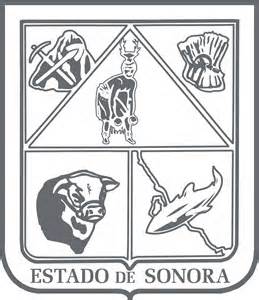                  GOBIERNO DEL ESTADO DE SONORA          	      17-SRH-P14-F01/REV.01            DESCRIPCION DE PUESTOOBJETIVO	RESPONSABILIDADES	RELACIONESMEDIDORES DE EFICIENCIA
DATOS GENERALES DEL PERFILGrado de estudios	Grado de estudios requerido y deseable.	Requerido:  	Deseable:   ¿El puesto requiere alguna especialización académica?	Carrera:	    	Área:	 Ambiental¿El puesto requiere experiencia laboral?La experiencia laboral requerida.• 1 año en Procesos Industriales
• 1 año en área Ambiental y normatividad ¿La ejecución del puesto requiere del conocimiento del inglés o algún otro idioma?Grado de dominio del idioma inglés¿La ejecución del puesto requiere del conocimiento de manejo de computadora?Nivel de conocimientos de computación.¿Qué nivel de habilidad de trato con personas requiere el puesto?Habilidad de trato con personas.¿Cuál es el nivel de la responsabilidad gerencial necesaria?Nivel de responsabilidad gerencial¿Cuál es el resultado esencial del puesto?El resultado esencial del puesto y el resultado secundario más importante.En primer lugar: 
En segundo lugar:  En relación al servicio a la comunidad y a los objetivos sociales y políticos del Gobierno del Estado, su puesto:Orientación del puesto.Manejo de personal requeridoNúmero de personas a cargo del titular del puestoRecursos financieros a su cargo(M = 000; MM = 000,000 de pesos anuales)¿Si maneja recursos financieros, su responsabilidad sobre ellos es?Tipo de responsabilidad sobre los recursos financieros que maneja.Tipo de Análisis PredominanteMarco de actuación y supervisión recibida	DATOS DE APROBACIÓNInformación provista por:                                                           Información aprobada por: 	DATOS GENERALES	DATOS GENERALES	DATOS GENERALES	DATOS GENERALESTítulo actual del puesto funcional:Dictaminador TécnicoDependencia/Entidad:Secretaría De Infraestructura Y Desarrollo Urbano     Área de adscripción:Procuraduría Ambiental Del Estado De SonoraReporta a:Dirección General de Inspección y VigilanciaPuestos que le reportan:Ninguno1.–Realizar proyectos de acuerdos de irregularidades y resoluciones administrativas con o sin sanción, derivados de cada una de las visitas de inspección.2.-Realizar los proyectos de acuerdos de admisión de recursos de inconformidad promovidos por las empresas sancionadas.3.-Realizar el proyecto para establecer medidas correctivas, de seguridad, o de urgente aplicación, que pueden originar una clausura.4.-Realizar visitas a los establecimientos industriales, mercantiles o de servicios, así como a instituciones públicas, para efectos de otorgar capacitación referente al cumplimiento ambiental.5.-Participar en la actualización de los catálogos de infracciones, medidas y motivaciones.Internas:a) –  Dirección General de Inspección y Vigilancia: Se valora el acta de inspección y se elaboran los proyectos de acuerdos y resoluciones administrativas de las visitas realizadas.b) –  Dirección General de Asuntos Jurídicos: Se apoya de ésta área para la elaboración de los proyectos en el procedimiento administrativo de inspección.Externas:a) –Establecimientos industriales, mercantiles o de servicios, instituciones públicas para otorgar capacitación referente al cumplimiento ambiental.b) –  Con otras dependencias de Gobierno Federal, Estatal y Municipal para el cumplimiento de los objetivos conjuntos, tanto administrativos, como en materia ambiental.1.–Proyectos elaborados.Sexo:Estado Civil:Edad:Entre 22 años en adelante. Nombre : Nombre :    Cargo :Dictaminador Técnico    Cargo :Dirección General de Inspección y Vigilancia